98957020.425180.060.И3.0635 листовЛист регистрации измененийСодержание1 Введение	41.1 Общие сведения об АРМ ЛПУ	41.2 Область применения	41.3 Уровень подготовки пользователей	41.4 Перечень эксплуатационной документации	42 Назначение и условия применения	52.1 Функции АРМ ЛПУ	53 Работа с заявками на создание ЭЛН в статусе «03 – карантин» в рамках постановления от 18 марта 2020 г. N 294	63.1 Проверка врачом заявки на выдачу ЭЛН	63.2 Одобрение заявки и выдача ЭЛН	83.3 Отклонение заявки	93.4 Просмотр списка заявок, назначенных медицинской организации	103.5 Запрос заявки из списка заявок	114 Описание операций пользователей	124.1 АРМ ЛПУ. Основные операции	124.2 Функциональные кнопки	124.3 Отображение полей	144.4 Операции при открытии, продлении, закрытии ЭЛН	154.4.1 Открытие нового ЭЛН	154.4.2 Продление ЭЛН	234.4.3 Закрытие ЭЛН	254.5 Общие сведения о форматно-логическом контроле	254.5.1 Встроенный механизм проверок	254.5.2 Просмотр ошибок	264.5.3 Основные ошибки пользователей	274.6 Печать ЭЛН	274.7 Регистр номеров ЭЛН	284.8 Поиск записи в Реестре ЭЛН	314.9 Поиск записи в Справочнике организаций	314.10 Отчеты	324.11 Справочная информация в АРМ ЛПУ	325 Рекомендации по освоению	34ВведениеОбщие сведения об АРМ ЛПУПолное наименование автоматизированной системы – Компонент «Электронный листок нетрудоспособности» подсистемы управления страховыми выплатами на случай временной нетрудоспособности и в связи с материнством ФГИС ЕИИС «Соцстрах».Заказчик Автоматизированного рабочего места лечебно-профилактического учреждения (далее АРМ ЛПУ) – Фонд социального страхования Российской Федерации: 107139, г. Москва, Орликов пер., д. 3, корп. А.Область примененияАРМ ЛПУ выполняет следующие функции:Создание, направление на МСЭ, продление, закрытие электронных листков нетрудоспособности.Уровень подготовки пользователейПользователями АРМ ЛПУ являются сотрудники медицинских организаций. Для эксплуатации АРМ ЛПУ пользователь должен иметь опыт работы в среде современных операционных систем семейства Microsoft Windows. Пользователь обязан изучить настоящее Руководство.Перечень эксплуатационной документацииПеречень эксплуатационной документации указан в таблице 1.Таблица 1Назначение и условия примененияФункции АРМ ЛПУПолучение с сервера ФСС номеров электронных листков нетрудоспособности;Создание, направление на МСЭ, продление, закрытие электронных листков нетрудоспособности.Отправка на сервер ФСС созданных электронных листков нетрудоспособности.Системные требованияСпециальные системные требования не предъявляются.Для обеспечения возможности работы в АРМ ЛПУ рекомендуются следующие технические требования:Microsoft Windows 7 х86 (32-bit) SP1 1.7.0) или выше;Microsoft Windows 7 x64 (64-bit) SP1 1.7.0 или выше.Работа с заявками на создание ЭЛН в статусе «03 – карантин» в рамках постановления от 18 марта 2020 г. N 294Для обработки заявок на создание ЭЛН в статусе «03» необходимо открыть журнал «Реестр заявок» («Документы» - «Реестр заявок»). В реестре имеются следующие кнопки меню:Открыть – открывается для просмотра выделенная заявка;Удалить – удаление строки (только для обработанной заявки);Обновить – обновление списка;Получить из ФСС – формирует запрос в ФСС на получение очередной заявки;Получить сведения по заявкам – формирует запрос в ФСС на получение списка заявок для этой медицинской организации;Сведения по заявкам – открывает список, полученный из ФСС.Для актуализации заявок нужно нажать на кнопку «Получить из ФСС». В результате, в реестр загрузится заявка, ожидающая обработки на стороне медицинской организации (Рисунок 1).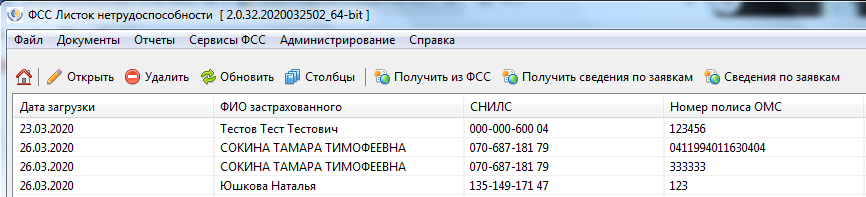 Рисунок 1 – Заявки на выдачу ЭЛНДля просмотра и обработки конкретной заявки, необходимо выделить строку и нажать на кнопку , либо кликнуть дважды на строке заявки.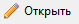 Проверка врачом заявки на выдачу ЭЛНОткройте заявку на выдачу ЭЛН (Рисунок 2). В ней можно просмотреть основные сведения, переданные застрахованным лицом в ФСС, требуемые для открытия ЭЛН по коду «03», а именно:ФИО;Дата рождения;СНИЛС;Пол;Адрес места жительства;Сведения о документе, удостоверяющем личность;Место работы;Сведения о пребывании и возвращении с территории иностранного государства.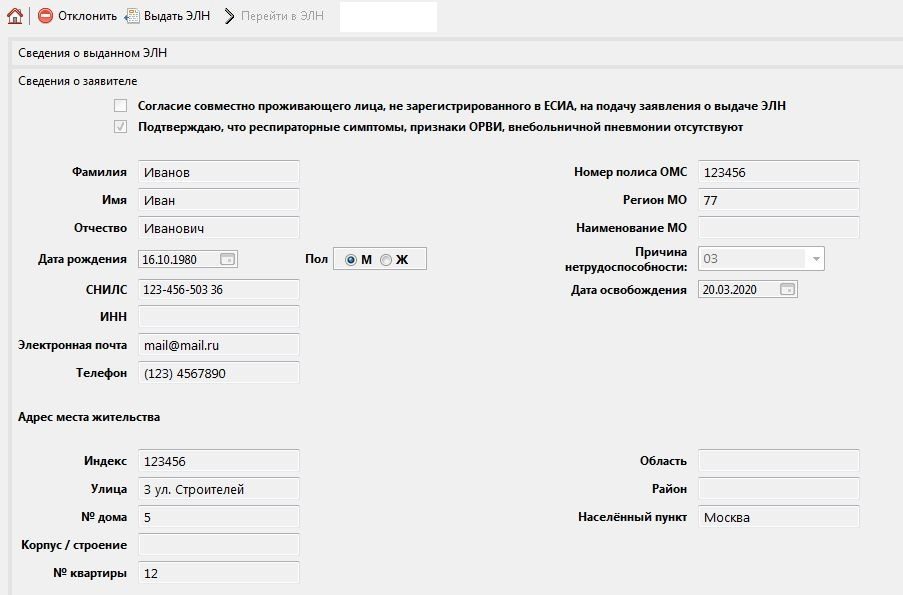 Рисунок 2 – Просмотр заявкиОбратите внимание, при рассмотрении заявки необходимо, помимо прочих переданных в заявке данных, проверить сведения о пребывании и возвращении с территории иностранного государства (Рисунок 3). К заявке приложены отсканированные изображения заграничного паспорта, билета, сведений о пересечении границы. Изображения могут быть в формате jpg, png, pdf. Соответственно, для просмотра этих данных у пользователя должно быть установлено соответствующее программное обеспечение.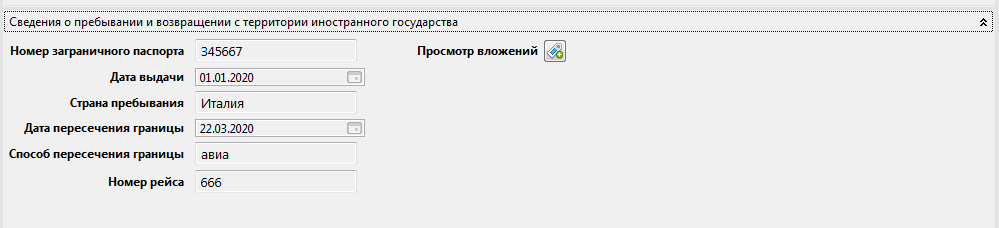 Рисунок 3 – Сведения о пребывании 
Далее, врач обрабатывающий заявку, на основании полученных данных принимает решение об утверждении этой заявки и выдачи на ее основании ЭЛН, либо об отклонении и отправки в ФСС отказа.Одобрение заявки и выдача ЭЛНВ случае, если заявка одобрена, необходимо нажать на кнопку . В результате открывается стандартное окно оформления ЭЛН, в котором по умолчанию проставлены данные застрахованного из заявки (Рисунок 4). Номер ЭЛН присваивается автоматически, из имеющегося пула номеров. В случае, если свободных номеров нет, откроется стандартная форма запроса на генерацию номера ЭЛН.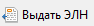 Врач заполняет форму ЭЛН обычным образом, подписывает данные в периоде нетрудоспособности и отправляет ЭЛН в ФСС. Оформление и отправка ЭЛН подробно описаны в разделе 4.4.1 Открытие нового ЭЛН настоящего руководства.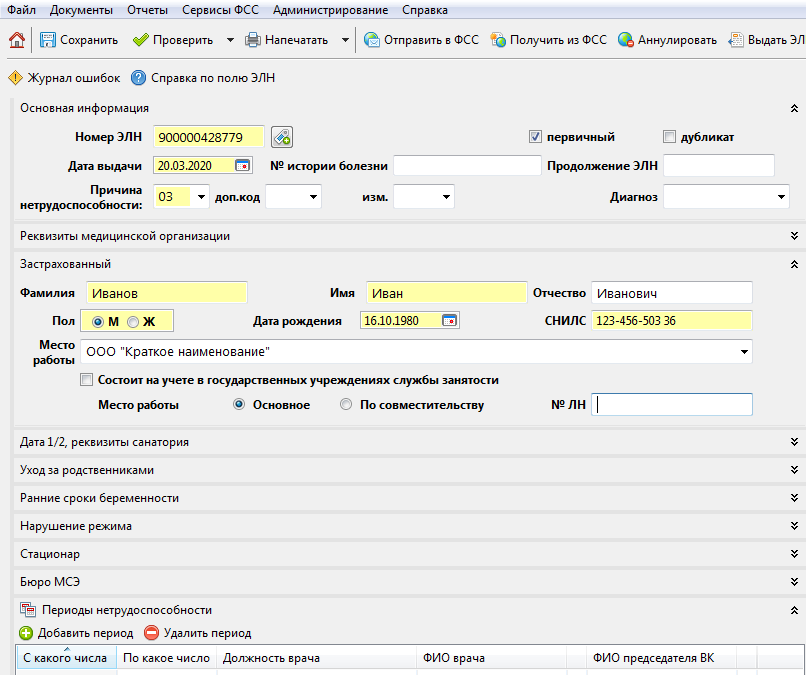 Рисунок 4 – Заполнение формы ЭЛН из заявкиПосле выдачи и успешной отправки ЭЛН в ФСС, в форме заявки, в блоке «Сведения о выданном ЭЛН» отобразится номер созданного по заявке ЭЛН. Сама заявка приобретет статус «Создан ЭЛН». Также в заявке станет активной кнопка «Перейти в ЭЛН», нажав на которую можно попасть в форму выданного ЭЛН.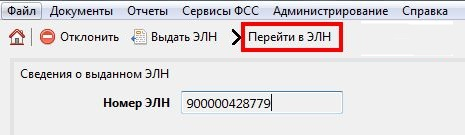 Отклонение заявкиЕсли по каким либо причинам врач принимает решение отклонить заявку на выдачу ЭЛН, необходимо нажать на кнопку . В результате откроется окно отклонения заявки (Рисунок 5) в котором необходимо заполнить следующие поля: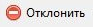 Причина отмены;Комментарий.Причину отмены можно выбрать из выпадающего списка:1 - период между датой пересечения границы и датой открытия ЭЛН более 14 дней;2 - плохое качество или отсутствует изображение 1 стр. загран. паспорта;3 - плохое качество или отсутствует изображение отметки о выезде из РФ;4 - плохое качество или отсутствует изображение отметки о въезде;5 - плохое качество или отсутствует изображение проездного документа;6 - плохое качество или отсутствует изображение документа о совместном проживании;7 - файл повреждён: изображение 1 стр. загран. паспорта;8 - файл повреждён: изображение отметки о выезде из РФ;9 - файл повреждён: изображение отметки о въезде;10 - файл повреждён: изображение проездного документа;11 - файл повреждён: изображение документа о совместном проживании.12 - Выдан листок нетрудоспособности на бумажном носителе13 - Ранее выдан электронный больничный по данной причине14 - Отказ заявителя от выдачи листка нетрудоспособности;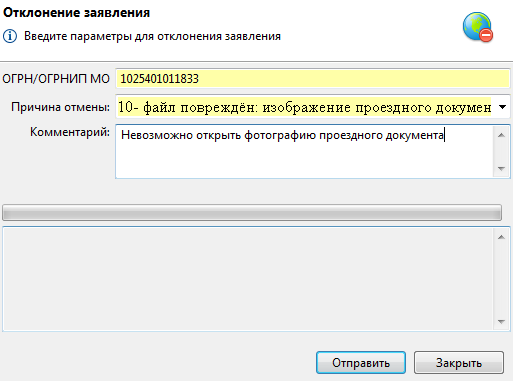 Рисунок 5 – Отклонение заявкиПосле чего необходимо нажать на кнопку . После успешной отправки данных в ФСС заявка приобретет статус «Отказ».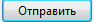 Просмотр списка заявок, назначенных медицинской организацииДля просмотра списка заявок, назначенных медицинской организации и ожидающих обработки необходимо нажать на кнопку . Откроется стандартное окно запроса в ФСС (Рисунок 6). 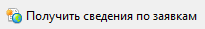 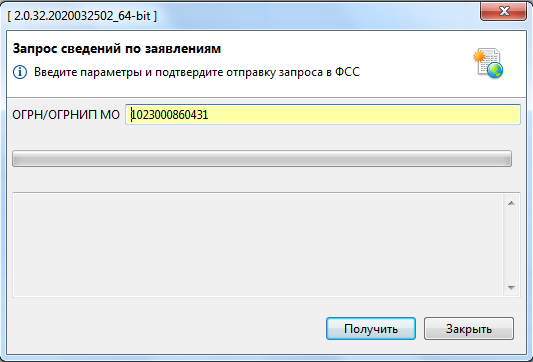 Рисунок 6 – Запрос сведений по заявкамПосле того, как данные были обновлены, надо закрыть окно и нажать на кнопку . Откроется список заявок, назначенных для медицинской организации и ожидающих оформления (Рисунок 7). 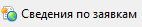 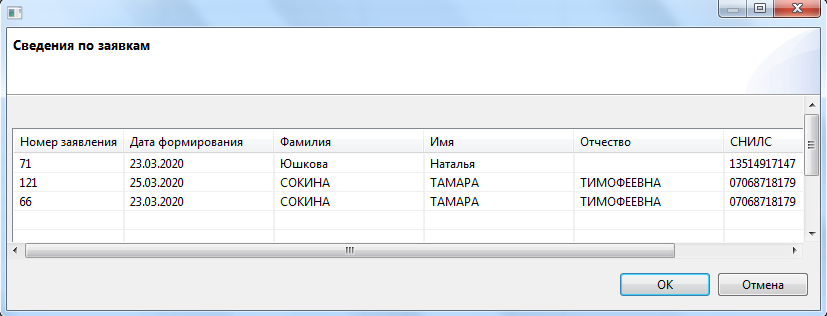 Рисунок 7 – Список заявокЗапрос заявки из списка заявокМедицинская организация может запросить конкретную необработанную заявку из списка заявок. Для этого необходимо кликнуть дважды на строку в окне списка заявок (Рисунок 7). В результате откроется стандартное окно запроса в ФСС, в котором будет указан номер запрашиваемой заявки (Рисунок 8).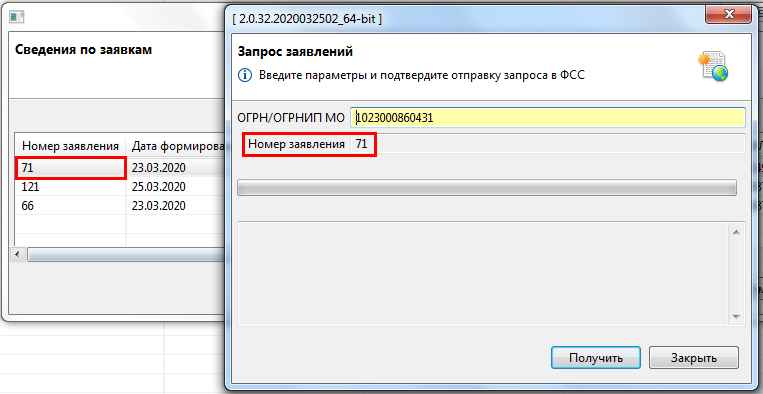 Рисунок 8 – Запрос заявкиПосле успешного получения заявки необходимо в Реестре заявок нажать на кнопку . В результате, полученная заявка отобразится в Реестре заявок.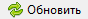 Описание операций пользователейАРМ ЛПУ. Основные операции АРМ ЛПУ обеспечивает выполнение следующих операций:открытие ЭЛН, ввод данных ЭЛН и их поиск;автоматическая проверка правильности заполнения всех полей ЭЛН;отправка ЭЛН в ФСС;выгрузка в Excel;печать ЭЛН, печать талона;возможность электронной подписи ЭП;возможность запроса об актуальности ЭЛН;возможность внесения сведений о нарушении режима и о продлении ВН;возможность ведения справочников по медицинским учреждениям и работникам организации;сохранение отправленного запроса в ФСС в формате XML;сохранение полученного ответа на запрос из ФСС в формате XML;отправка подписанного и зашифрованного файла ЭЛН на шлюз приёма ЭЛН с электронной подписи;печать отчетности, в том числе и формы 16-ВН;передача подготовленных данных в территориальные органы ФСС РФ и страхователям;возможность создания ЭЛН с периодом нетрудоспособности, где проставлена только дата начала «С какого числа» (код «08»);возможность запроса ЭЛН с проставленной только датой начала в периоде нетрудоспособности другим МО и проставление даты окончания периода нетрудоспособности (код «08»).Функциональные кнопкиГлавное окно АРМ ЛПУ содержит основное меню и кнопки быстрого доступа к режимам. Панель инструментов содержит функциональные кнопки, предназначенные для работы с записями, переключения режимов и других операций. В зависимости от текущего режима работы могут быть доступны не все, а только некоторые из операций. При этом недоступные для использования кнопки изображаются на экране серым цветом, и их нельзя нажать. Кнопки быстрого вызова дублируют некоторые наиболее часто используемые пункты меню. Описание функциональных кнопок приведено в таблице (Таблица 2 — Описание функциональных кнопок).Таблица 2 — Описание функциональных кнопокОтображение полейВ таблице можно перемещать колонки в зависимости от удобства просматриваемой информации. При наведении курсора на необходимую колонку необходимо кликнуть левой кнопкой мыши и переместить ее в необходимое для отображения в таблице место (Рисунок 9). 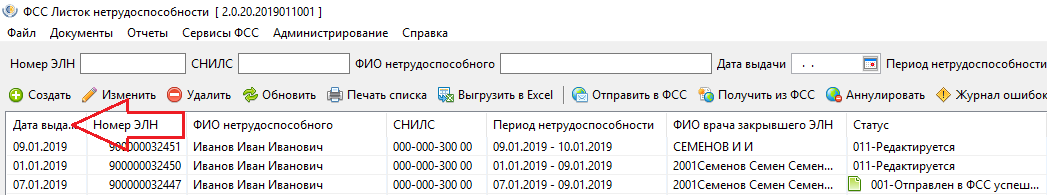 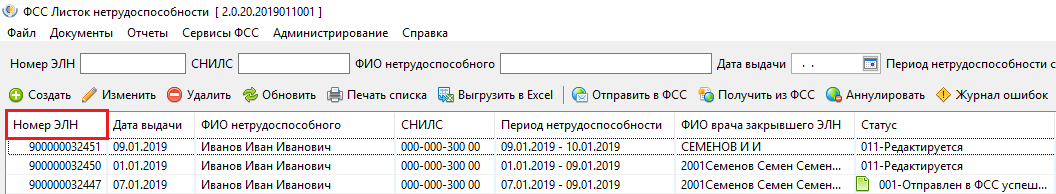 Рисунок 9 — Перемещение колонокИмеется возможность отображения заданного числа записей на странице, для этого необходимо ввести число и нажать кнопку «Показать» (Рисунок 10). Для быстрого перехода по страницам использовать кнопки «Предыдущая/Следующая страница» или «Перейти в начало/в конец» .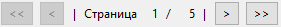 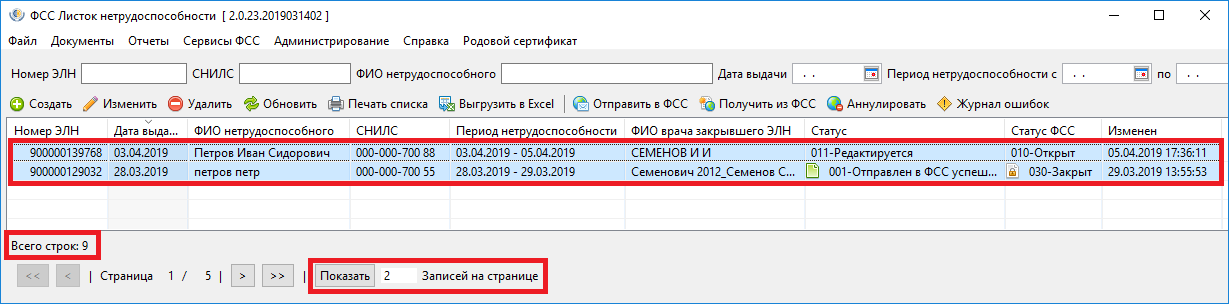 Рисунок 10 — Отображение записей на страницеВ Реестре ЭЛН каждая запись имеет два вида статусов: статус действий с ЭЛН (столбец «Статус») и статус записи ЭЛН присвоенный ФСС при загрузке/выгрузке данных (столбец «Статус ФСС»). Возможные статусы приведены в Таблица 3Ошибка! Источник ссылки не найден..Таблица  — СтатусыОперации при открытии, продлении, закрытии ЭЛНЭЛН создаются при помощи соответствующей экранной формы. Типовое диалоговое окно со списком ЭЛН представлено на рисунке (Рисунок 11).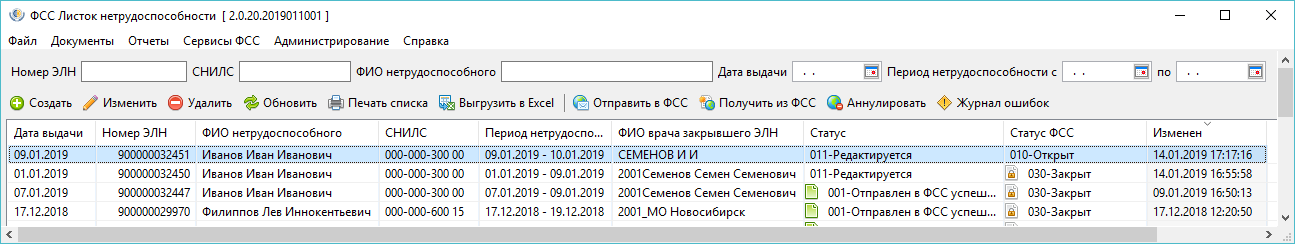 Рисунок 11 — Типовое диалоговое окно со списком ЭЛНОткрытие нового ЭЛНОткрытие нового ЭЛН производится с помощи функциональной кнопки "Создать"  (Рисунок 11). В открывшейся экранной форме, на панели "ФСС Листок нетрудоспособности" (Рисунок 12), необходимо в соответствии с правилами оформления ЭЛН заполнить обязательные поля. 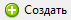 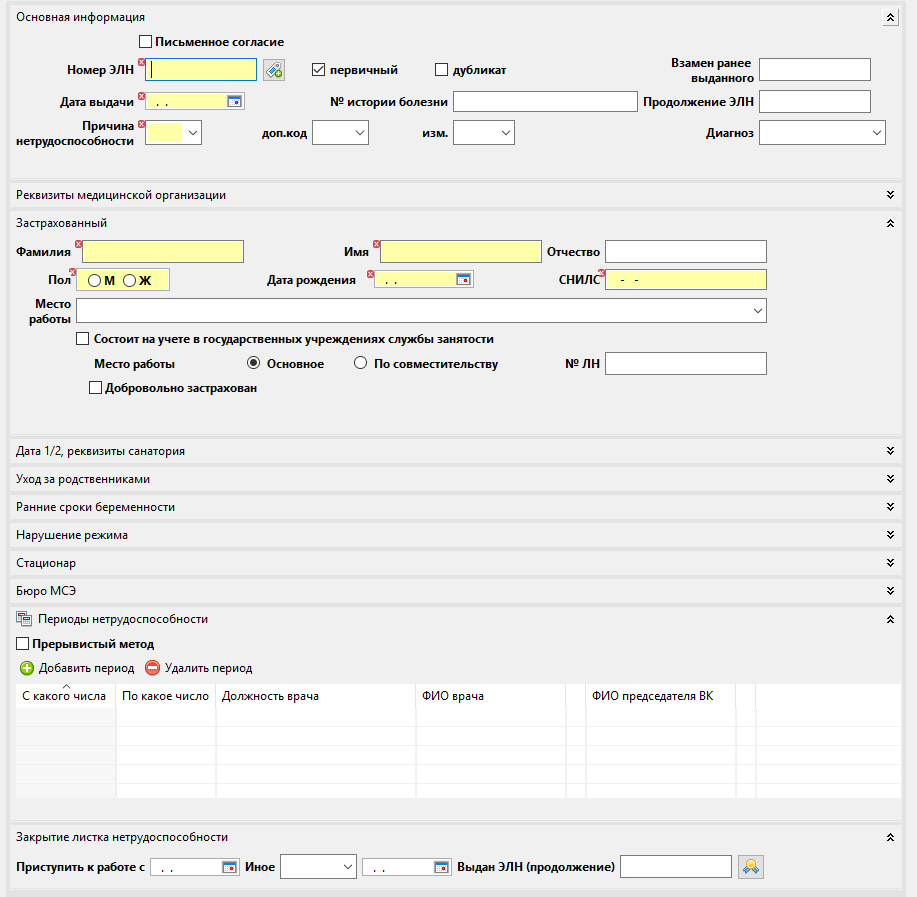 Рисунок 12 — Форма ЭЛНВ поле «Письменное согласие» необходимо проставить галку – подтверждение получения письменного согласия застрахованного на формирование ЭЛН.В поле «Номер ЭЛН»  необходимо нажать на кнопку  справа от поля, автоматически подставится ранее запрошенный номер из реестра номеров в статусе «Черновик», либо, если запрошенного номера нет, откроется диалоговое окно запроса нового номера ЭЛН, в котором можно проставить количество запрашиваемых номеров ЭЛН в ФСС или оставить указанное количество по умолчанию (Рисунок 13). Далее, при нажатии на кнопку «Отправить»  на сервере ФСС проводится автоматическая проверка запрашиваемых номеров ЭЛН. В завершении заполнения ЭЛН – для сохранения введенных данных – следует нажать на панели инструментов функциональную кнопку «Проверить»  и «Сохранить» .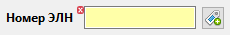 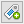 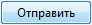 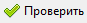 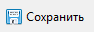 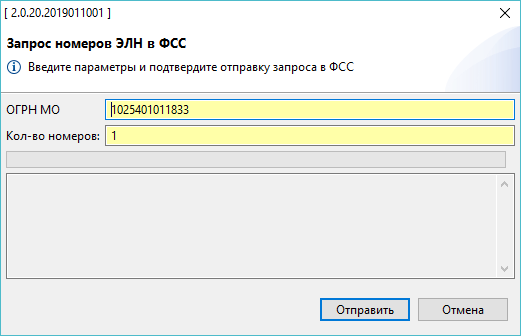 Рисунок 13 — Запрос номеров ЛН в ФССПолученные номера ЭЛН сохраняются в меню «Документы» - «Регистр номеров ЭЛН» (Рисунок 14). Данные ЭЛН находятся в статусе «Зарезервирован» (номер используется в ЭЛН), «Черновик» (неиспользованный номер), «Отменен» (отмененный номер из статуса Черновик), «Возвращен» (неиспользованный номер возвращен в ФСС). 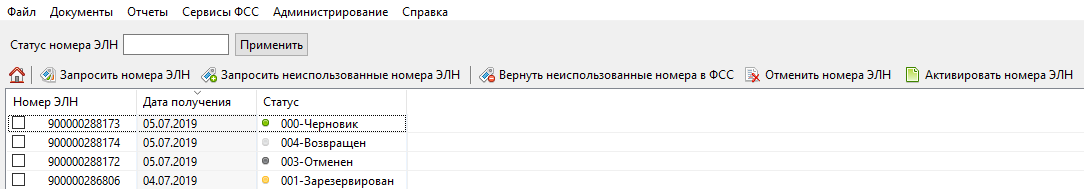 Рисунок 14 — Регистр номеров ЭЛНВ ЭЛН необходимо заполнить все обязательные поля (выделены цветом). Добавить период нетрудоспособности, нажав кнопку «Добавить период»  (в блоке «Периоды нетрудоспособности»), откроется окно для заполнения периода. Необходимо заполнить обязательные поля и подписать период, нажимает на кнопку «Подпись ЭЛН»  (Рисунок 15). При необходимость ЭЛН подписывается председателем ВК. Важно, за один раз можно отправлять только один период нетрудоспособности в ФСС.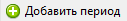 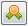 В случае формирования ЭЛН по прерывистому методу необходимо проставить соответствующий признак у блока периодов нетрудоспособности.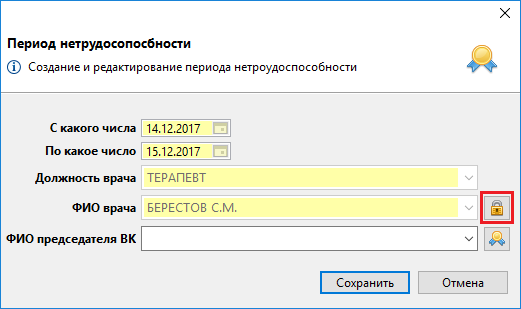 Рисунок 15 — Подпись ЭЛНДалее необходимо выбрать сертификат для подписи (Рисунок 16)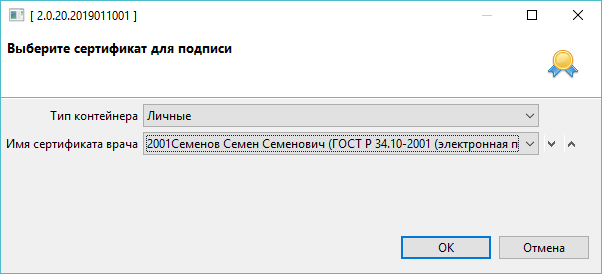 Рисунок 16 — Выбор сертификатаПри необходимости сертификаты можно отсортировать по убыванию или возрастанию с помощью стрелок (Рисунок 17). 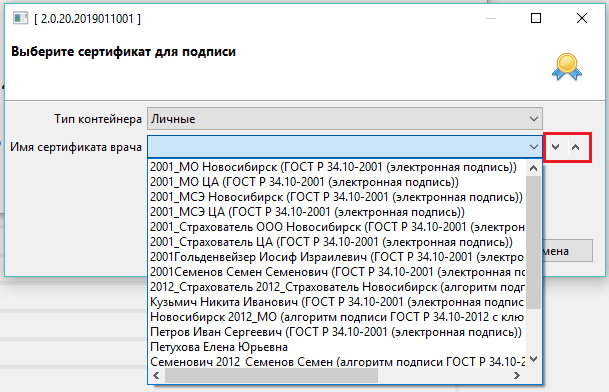 Рисунок  — Выбор сертификатаПри успешном выполнении операции, нажмите на кнопку «ОК» (Рисунок 18).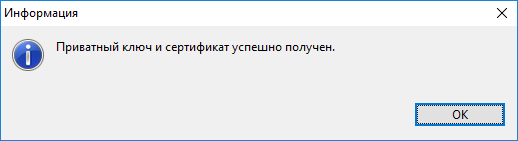 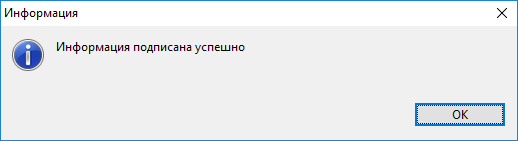 Рисунок 18 — ПодписаниеПосле заполнения всех необходимых полей в ЭЛН, необходимо провести проверку, нажать на кнопку «Проверить» , после чего появится сообщение, информирующее о правильности заполнения всех полей (Рисунок 19). 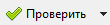 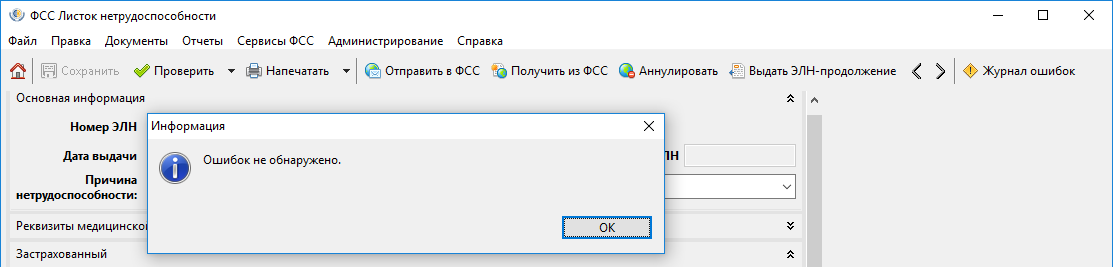 Рисунок 19 — Проверка ЭЛНВ завершении – необходимо сохранить внесенные данные, нажав на панели инструментов функциональную кнопку «Сохранить» . В случае наличия ошибок, исправить их и сохранить ЭЛН.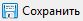 В форме «ФСС Листок нетрудоспособности» подписанный ЭЛН необходимо отправить на проверку в ФСС - кнопка «Отправить в ФСС»  и в открывшемся окне, подтвердить отправку в ФСС (Рисунок 20). 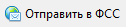 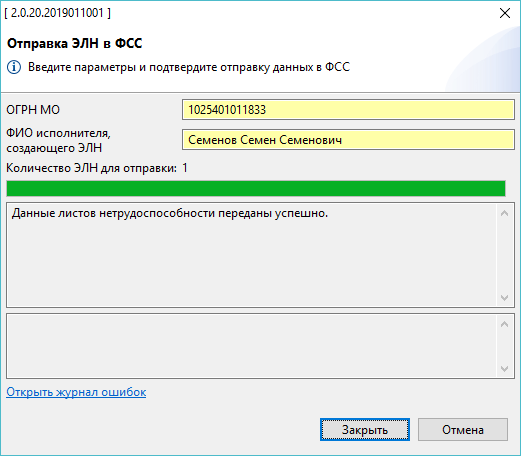 Рисунок 20 — Отправка ЭЛН в ФССПри успешной оправке ЭЛН в ФСС, ЭЛН приобретет статус «Отправлен в ФСС успешно» (Рисунок 21).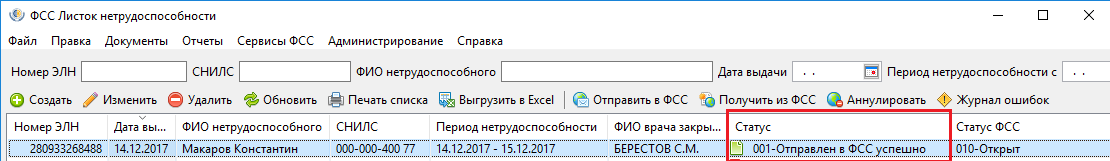 Рисунок 21 — ЛН оправлен в ФСС со статусом успешноВ форме «Запрос данных ЭЛН в ФСС», необходимо заполнить поля «Номер ЭЛН», «СНИЛС пациента» и подтвердить запрос ЭЛН из ФСС, нажать кнопку «Получить». При успешном обновлении ЭЛН на форме «Запрос данных ЭЛН в ФСС» фиксируется сообщение об успешном обновлении ЭЛН (Рисунок 22).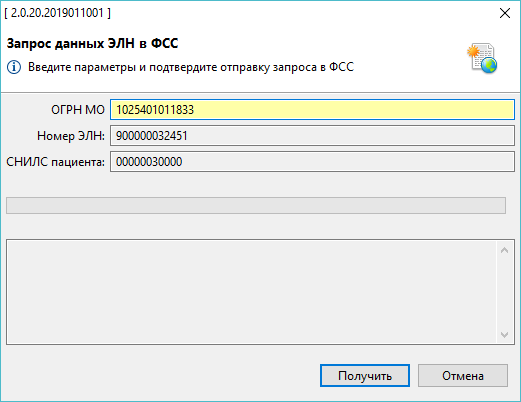 Рисунок 22 — Запрос данных ЭЛН в ФССДля получения справки по заполнению ЭЛН, пользователю необходимо нажать на функциональную кнопку «Справка по полю ЭЛН» .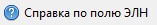 При этом, при наведении на заголовок поля указатель мыши приобретает маленький знак вопроса. Это означает, что можно вызвать контекстную справку по данному полю. Необходимо кликнуть левой кнопкой мыши на заголовке поля, откроется всплывающая подсказка с кратким описанием данного поля и указанием на соответствующий раздел  Приказа Минздравсоцразвития России N 624н. Для закрытия подсказки необходимо нажать на крестик в левом верхнем углу (Рисунок 23).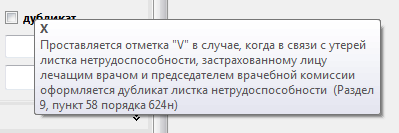 Рисунок 23 — Вызов контекстной справки по полюПри выдаче ЭЛН-дубликата заполняются те же поля, как и при открытии ЭЛН.При открытии ЭЛН в случае нахождения Застрахованного в санатории, заполняется раздел «Дата 1/2, реквизиты санатория» (Рисунок 24).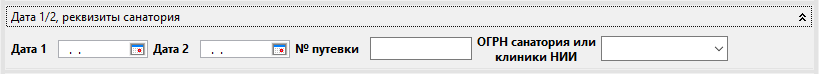 Рисунок 24 — Реквизиты санаторияПри открытии ЭЛН по уходу за родственниками данные раздела «Уход за родственниками» (Рисунок 25).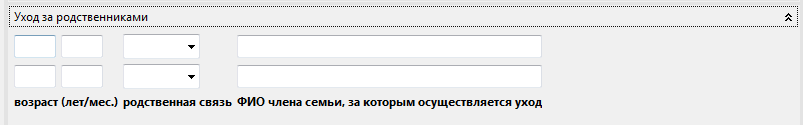 Рисунок 25 — Уход за родственникамиПри открытии ЭЛН для постановки на учет в ранние сроки беременности, заполняется блок «Ранние сроки беременности» (Рисунок 26).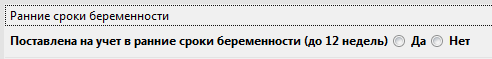 Рисунок 26 — Ранние сроки беременностиПри открытии, продлении ЭЛН с указанием сведений о нарушении режима, закрытие ЭЛН данные вносятся в раздел ЭЛН «Нарушение режима» (Рисунок 27). Данные заверяются электронной подписью врача.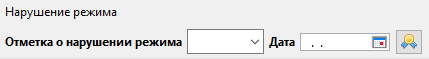 Рисунок 27 — Нарушение режимаПри открытии ЭЛН, в случае если Застрахованный находился в стационаре, заполняются данные в разделе «Стационар» (Рисунок 28).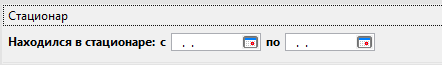 Рисунок 28 — Данные о стационареПри направлении ЭЛН  в МСЭ заполняется раздел «Данные МСЭ» (Рисунок 29). Обратите внимание, что в этом разделе врач медицинской организации заполняет только дату направления. Даты регистрации документов в МСЭ, освидетельствования и группа инвалидности заполняются в МСЭ!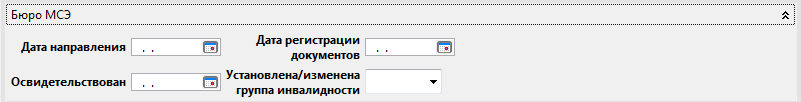 Рисунок 29 — Бюро МСЭПри создании ЭЛН с причиной нетрудоспособности «08 – долечивание в санатории» обязательно нужно заполнить раздел «Дата ½, реквизиты санатория». В новых версиях АРМ ЛПУ начиная с 2.0.20.2019011001 имеется возможность отправки ЭЛН в ФСС только с датой начала периода нетрудоспособности и подписанием Врача и Председателя ВК. После чего другая МО сможет запросить такой ЭЛН (только 1 раз) и заполнить дату окончания периода, подписав при этом свои врачом и Председателем ВК, отправить измененные данные в ФСС.При формировании ЭЛН по уходу за родственником необходимо заполнить обязательные поля соответствующего блока. Для добавления записи в блок необходимо нажать на кнопку «Добавить».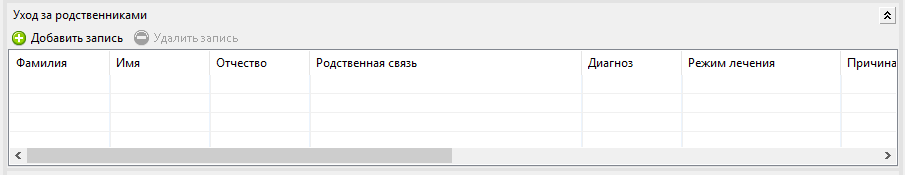 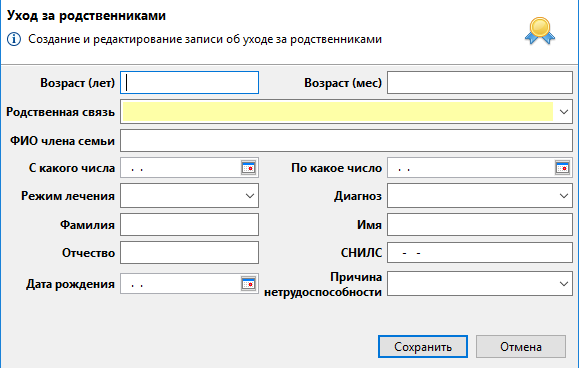 Рисунок  — Дополнение блока «По уходу за родственником»Продление ЭЛННеобходимо запросить актуальное состояние ЭЛН Застрахованного (по номеру ЭЛН и СНИЛС), нажать на кнопку «Получить из ФСС»  (Рисунок 31). 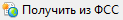 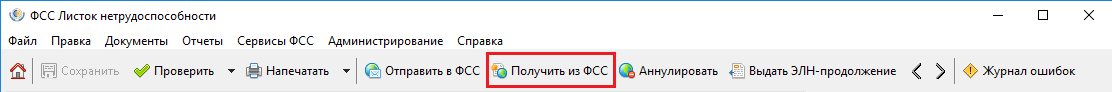 Рисунок 31 — Получение ЭЛН из ФССВ «ФСС Листок нетрудоспособности» внести сведения о продлении ЭЛН, нажав кнопку  в раздел «Периоды нетрудоспособности». После нажатия откроется окно для заполнения нового периода, необходимо заполнить поля, подписать врачом и отправить данные в ФСС «Отправить в ФСС». (Рисунок 32). 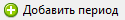 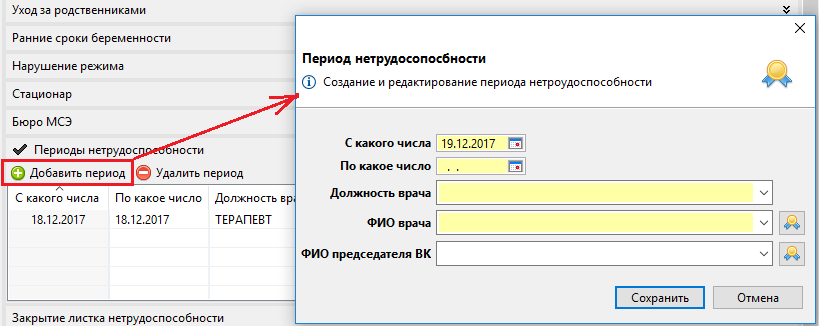 Рисунок 32 — Добавление периодаВ одном ЭЛН может быть не более 3-х периодов нетрудоспособности, если Застрахованный продолжает болеть, то открывается листок-продолжение. Для открытия листка-продолжение в разделе «Закрытие листка нетрудоспособности» в поле «Иное» проставляется код «31-продолжает болеть» и на панели инструментов необходимо выбрать . Откроется окно запроса нового номера ЭЛН (если нет запрошенных ранее номеров), после чего будет создан черновик ЭЛН-продолжения с заполненными обязательными полями из предыдущего ЭЛН. По окончании выйдет соответствующе сообщение об успешном создании Черновика ЭЛН-продолжения (Рисунок 33). 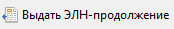 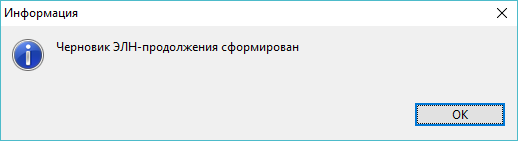 Рисунок  — Создание черновика с продолжениемПосле закрытия сообщения в ЭЛН в разделе закрытия в поле «Выдан ЭЛН (продолжение)» рядом с номером продолжения необходимо проставить подпись врача и отправить данные в ФСС (Рисунок 34).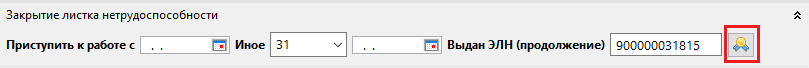 Рисунок 34 — Подпись раздела закрытияПосле успешной отправки первичного ЭЛН с закрытием перейти в ЭЛН-продолжение. Для перехода между связанными ЭЛН используется кнопка на панели инструментов . В ЭЛН-продолжении заполнить первый период нетрудоспособности, подписать и отправить в ФСС.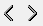 Важно, дата начала периода не может быть позже, чем завтрашний день.Закрытие ЭЛННеобходимо запросить актуальное состояние ЭЛН Застрахованного (по номеру ЭЛН и СНИЛС), нажать на кнопку «Получить из ФСС» . В форме «ФСС Листок нетрудоспособности» вносятся сведения о закрытии ЭЛН в раздел «Закрытие листка нетрудоспособности» (Рисунок 35). В зависимости от исхода лечения, заполняется поле «Приступить к работе», либо проставляется код «Иное»,  соответствующая дата (в соответствии с Порядком 624н) и номер выданного ЭЛН продолжения. Оформление ЭЛН-продолжения описано в предыдущем разделе. Внесенные данные подписываются врачом с помощью ЭП. Для этого необходимо нажать на кнопку «Подпись врача» . Функционал подписания аналогичен описанному выше подписанию периода нетрудоспособности.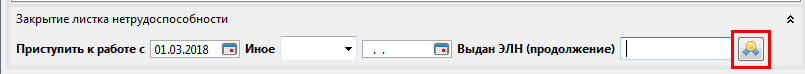 Рисунок 35 — Закрытие листка нетрудоспособностиПосле этого ЭЛН также необходимо отправить в ФСС. Отправка данных ЭЛН в ФСС описана в разделе 4.4.1 (Рисунок 20).Общие сведения о форматно-логическом контролеДля обеспечения формальной правильности заполнения документа, в ЭЛН применяется комплекс форматно-логических проверок и контролей. ПО АРМ ЛПУ имеет встроенный механизм ФЛК, а также, все отправляемые сведения ЭЛН, проверяются аналогичным комплексом на сервисе ЭЛН. Следует понимать, что эти два механизма сходны между собой, но не идентичны. Проверки, применяемые на сервисе ЭЛН могут отличаться от проверок, применяемых в локальном ПО.Встроенный механизм проверокВ АРМ ЛПУ реализован форматно-логический контроль вводимых данных. Контроль не позволяет вводить буквы вместо цифр, вводить дробные значения вместо целочисленных, а также в некоторых случаях не позволяет вводить значения больше или меньше заданного формата. Вводимые даты также проходят проверку формата. Контроль также осуществляется непосредственно по данным, заносимым в ЭЛН. Если вводимые данные расходятся с уже введёнными, будет выдано сообщение об ошибке. Например, при попытке оформить мужчине ЭЛН по беременности и родам будет выдано соответствующее сообщение об ошибке. В меню Администрирование – Настройки подписи для сервисов – Выполнять форматно-логический контроль, установите этот флаг, если вы хотите выполнить форматно-логический контроль ЭЛН перед сохранением его в базу данных.Просмотр ошибокПри отправке данных ЭЛН на сервис в случае возникновения ошибки, приходит ответ «Найдены ошибки при выполнении форматно-логических проверок» (поле 1), описание ошибки указывается в поле 2. Все ошибки логируются в Журнале ошибок, для перехода нужно кликнуть по ссылке в окне отправки данных (Рисунок 36). 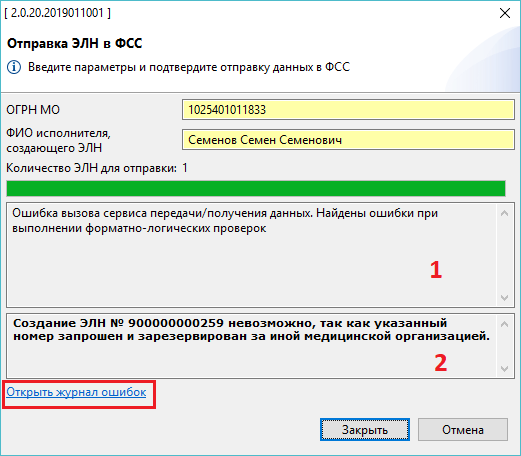 Рисунок 36 — Отправка ЭЛН с ошибкойТакже список ошибок по ЭЛН можно открыть из меню Сервисы ФСС – Журнал ошибок.Журнал ошибок представляет таблицу, в которой перечислены все ошибки по всем выполненным запросам к сервису ЭЛН, как то запросы номеров, отправка данных ЭЛН и т.д.Для просмотра полного текста ошибки необходимо дважды кликнуть на строке ошибки (Рисунок 37).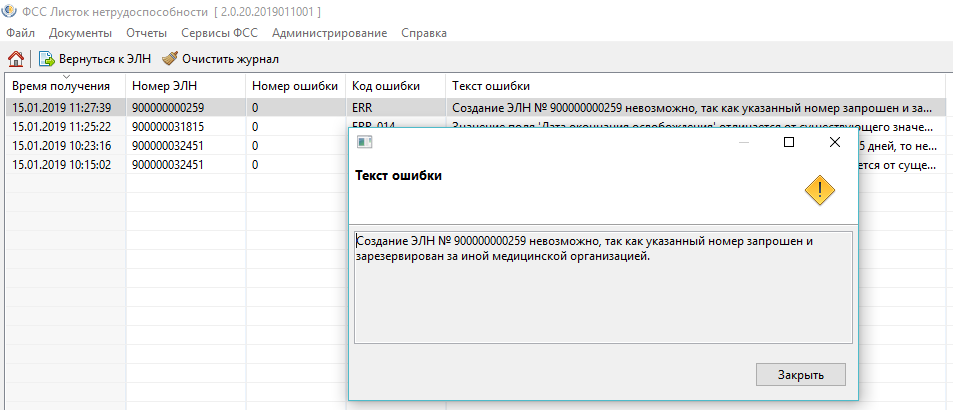 Рисунок 37 — Текст ошибкиОсновные ошибки пользователейНиже перечислены основные ошибки пользователей при работе с сервисом ЭЛН.ЭЛН с номером, указанным в поле "Продолжение ЭЛН" не закрыт. Необходимо закрыть предыдущий ЭЛН – невозможно отправить на сервис ЭЛН-продолжение, не закрыв при этом предыдущий ЭЛН;Значение поля (групп полей) отличается от существующего значения – невозможно внести изменения в ранее успешно отправленные данные ЭЛН. Понятие «Группа полей» подразумевает некую неделимую целостность полей в ЭЛН, например, если при открытии ЭЛН были успешно отправлены значения «Фамилия» и «Имя», при продлении в эту группу полей невозможно будет добавить «Отчество». Также невозможно исправить или дополнить ранее отправленные данные по периоду нетрудоспособности, например, в ранее отправленный период добавить подпись Председателя ВК;Направленные данные ЭЛН уже присутствуют в системе – пользователь повторно отправляет одинаковые сведения;Количество новых периодов не должно превышать 1 – за один раз можно отправить только один период нетрудоспособности;Отсутствует подпись врача в периоде, отсутствует ЭП-2 – период нетрудоспособности или информация о закрытии ЭЛН не подписаны электронной подписью врача.Печать ЭЛНПечать ЭЛН может выполняться двумя способами:Список ЭЛН из Реестра ЭЛН. С помощью кнопки на панели инструментов «Печать списка»  (Рисунок 38). На печать выйдет список всех ЭЛН, содержащихся в базе АРМ ЛПУ.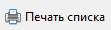 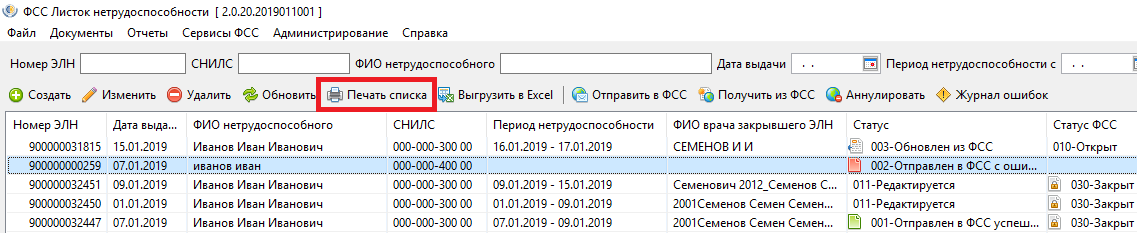 Рисунок 38 — Печать спискаБланк ЭЛН. Для вывода на печать сведений ЭЛН, необходимо перейти в конкретный ЭЛН и с помощью кнопки на панели инструментов "Напечатать"  выбрать один из вариантов: «Печать ЭЛН» (напечатать ЭЛН как электронный документ), «Печать на бланке ЭЛН», «Печать талона». (Рисунок 39)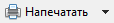 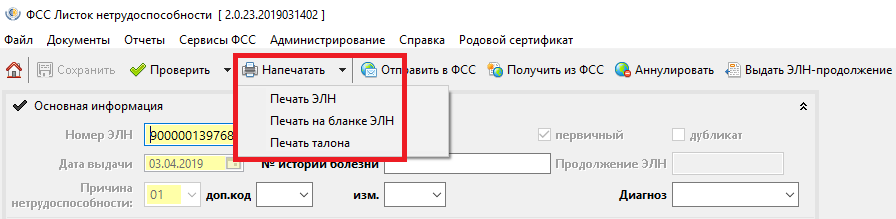 Рисунок 39 — Печать ЭЛНРегистр номеров ЭЛНДля просмотра списка запрошенных номеров ЭЛН необходимо открыть журнал «Регистр номеров ЭЛН» («Документы» - «Регистр номеров ЭЛН»). Номер ЭЛН может находиться в статусе «Зарезервирован» (номер используется в ЭЛН), «Черновик» (неиспользованный номер), «Отменен» (отмененный номер из статуса Черновик), «Возвращен» (неиспользованный номер возвращен в ФСС).Для запроса нового номера используется кнопка «Запросить номера ЭЛН» , в открывшемся окне указывается количество запрашиваемых номеров и ОГРН организации (Рисунок 40). 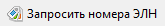 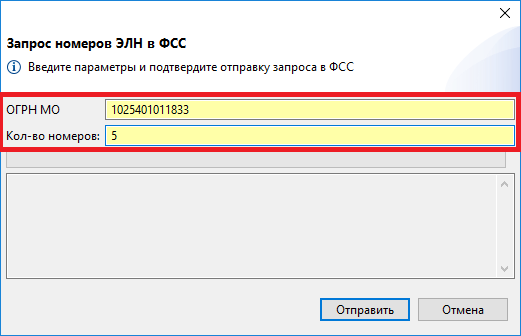 Рисунок 40 — Запрос номеров ЭЛНЕсли запрос прошел без ошибок, то выходит сообщение о полученном количестве ЭЛН (Рисунок 41).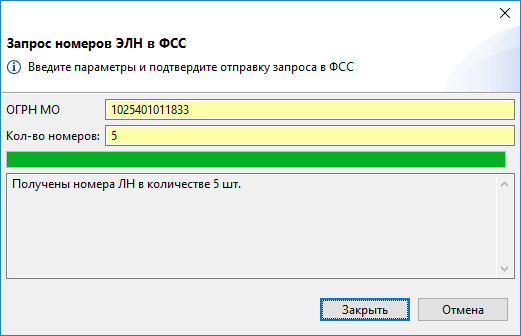 Рисунок 41 — Ответ о запрошенном номереПри запросе номера может появиться ошибка, сообщающая о том, что данной организацией уже были запрошены номера ранее, но которые не были использованы (Рисунок 42).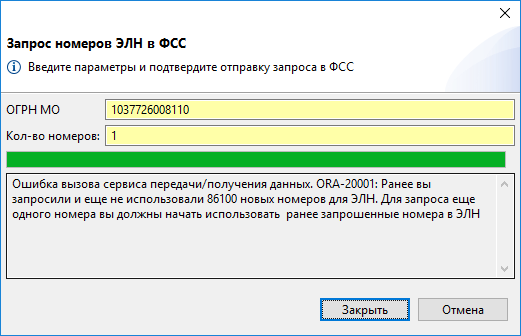 Рисунок 42 — Ошибка при запросе номера ЭЛНДля запроса неиспользованных номеров необходимо выполнить запрос по кнопке «Запросить неиспользованные номера ЭЛН» , появится окно, где необходимо заполнить ОГРН организации и нажать кнопку «Отправить» (Рисунок 43).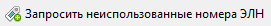 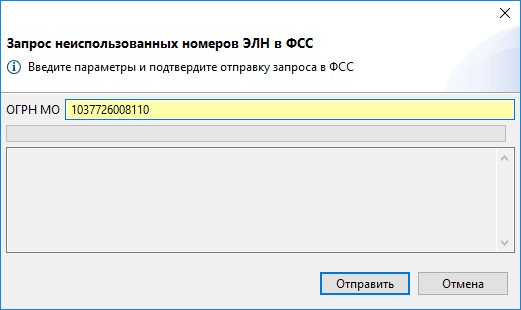 Рисунок 43 — Запрос неиспользованных номеров ЭЛНДля возврата неиспользованного номера в ФСС, необходимо в списке в строке номера в статусе «Черновик» проставить галочку и на панели инструментов нажать кнопку «Вернуть неиспользованные номера в ФСС» , появится окно, где необходимо заполнить ОГРН организации и нажать кнопку «Отправить» (Рисунок 44).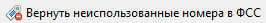 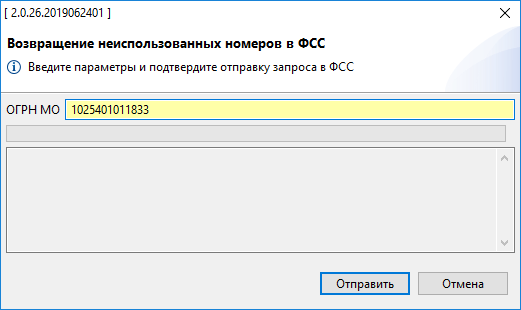 Рисунок 44 – Возвращение неиспользованного номера в ФССВ Регистре номеров ЭЛН имеется возможность отмены номера . Для отмены номера в списке проставляется галочка напротив номера и нажимается кнопка «Отменить номера ЭЛН», после чего статус номера меняется на «Отменен» (Рисунок 45).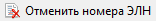 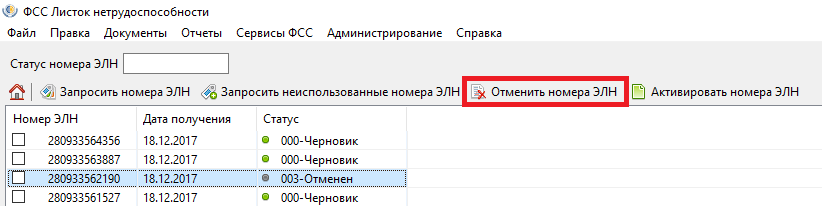 Рисунок 45 — Отменить номера ЭЛНДля активации ранее отмененного номера используется кнопка . Для этого в списке номеров проставляется галочка напротив номера в статусе «Отменен» и нажимается кнопка «Активировать номера ЭЛН», статус поменяется на «Черновик».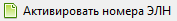 Важно, отменить номер можно только в статусе «Черновик».В журнале регистров номеров имеется возможность поиска номеров по статусу номера ЭЛН. Для поиска в поле «Статус номера ЭЛН» необходимо ввести статус, после чего нажать кнопку «Применить» (Рисунок 46).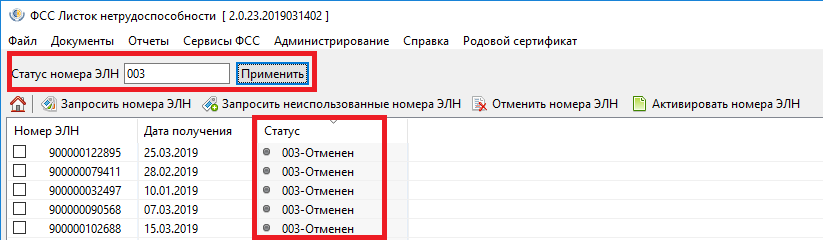 Рисунок 46 — Поиск по статусу номера ЭЛНПоиск записи в Реестре ЭЛНВ Реестре ЭЛН имеется поиск записи ЭЛН по номеру ЭЛН, СНИЛС, ФИО нетрудоспособного, Дате выдачи и Периоду нетрудоспособности (Рисунок 47). Для поиска нужно задать параметр, после чего нажать кнопку «Применить».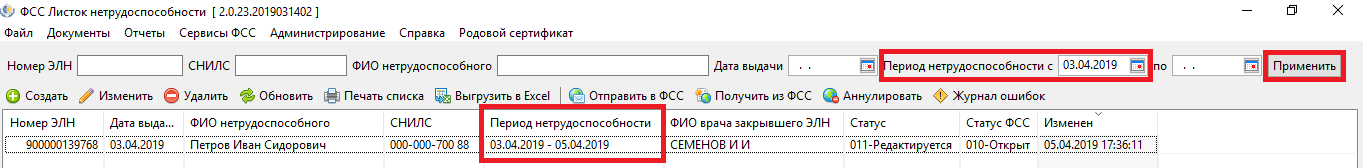 Рисунок 47 — Поиск ЭЛНПоиск записи в Справочнике организацийВ справочнике организаций имеется поиск записи по ОГРН, Наименованию организации, а также возможность отображения «Только санатории»  (Рисунок 48). После ввода параметров нажать кнопку «Применить».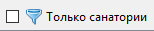 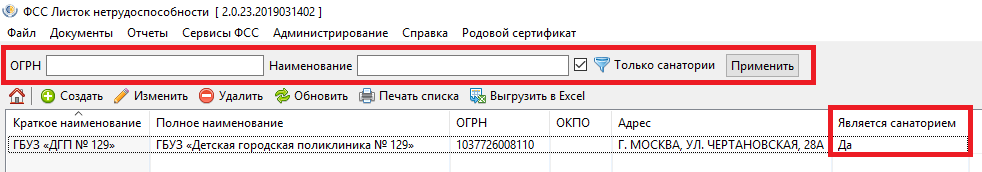 Рисунок 48 — Поиск в справочнике страхователейОтчетыВ меню «Отчеты» представлены:- «Отчет по закрытым ЭЛН». В отчете можно сформировать данные из БД за определенный период и экспортировать их в таблицу формата Excel или PDF (Рисунок 49).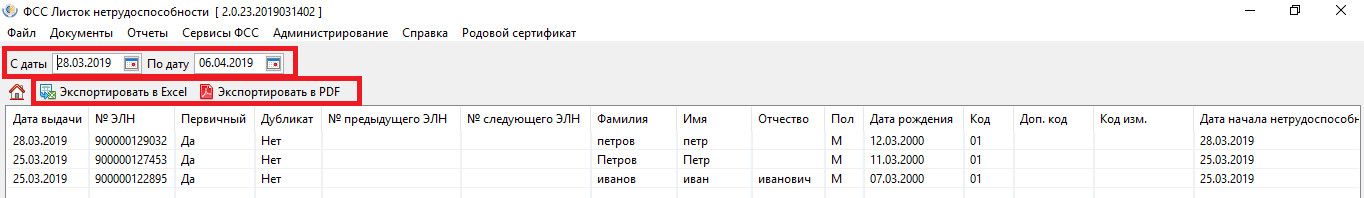 Рисунок 49 – Отчет по закрытым ЭЛН- «Форма-16ВН». Для формирования отчета необходимо указать год, после чего нажать кнопку «Сохранить в Excel» (Рисунок 50).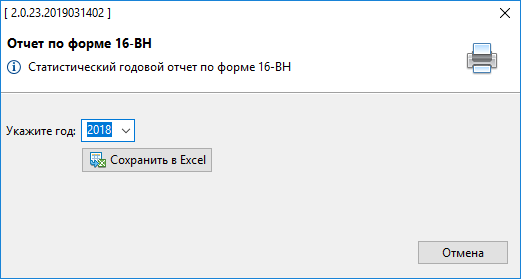 Рисунок  - Отчет по форме 16-ВНСправочная информация в АРМ ЛПУВ меню «Справка» (Рисунок 51) представлены:В подпункте «Правила и инструкции» расположен порядок оформления листков нетрудоспособности, описанный в Приказе  Минздравсоцразвития России от 29.06.2011 N 624н (ред. от 28.11.2017) "Об утверждении Порядка выдачи листков нетрудоспособности";руководство пользователя АРМ ЛПУ;руководство администратора АРМ ЛПУ;информация о программе (версия, адрес техподдержки);изменения в данной версии;история внесения изменений в каждой новой версии.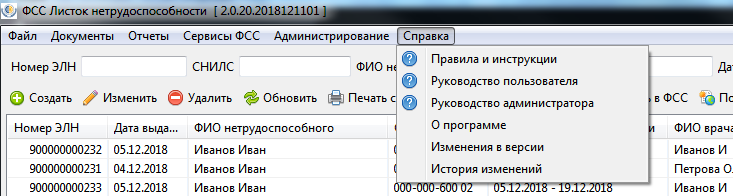 Рисунок  — Раздел «Справка»Рекомендации по освоениюДля успешного освоения приложения необходимо иметь навыки работы с персональным компьютером и изучить следующее:принципы работы с современными операционными системами семейства MS Windows;порядок оформления листков нетрудоспособности, описанный в Приказе  Минздравсоцразвития России от 29.06.2011 N 624н (ред. от 28.11.2017) "Об утверждении Порядка выдачи листков нетрудоспособности";настоящее Руководство.Версия документаДатаПримечаниеВерсия документаДатаПримечание1.029.12.2017 Версия полученная в рамках исполнения Государственного контракта № 448 от 08 декабря 2018 года.1.119.06.20182-18-ЭЛН-1018, 2-18-ЭЛН-1023, 2-18-ЭЛН-1024, 2-18-ЭЛН-1025, 2-18-ЭЛН-10261.217.12.2018Добавлены сведения о разделе «Справка», о возможности сортировки по атрибутам сертификата при подписании сведений2.029.12.2018Версия полученная в рамках исполнения Государственного контракта № 348 от 24 декабря 2018 года.2.129.03.201919-ЭЛН-1002; 19-ЭЛН-1004; 19-ЭЛН-1010; 19-ЭЛН-1001; 19-ЭЛН-1003; 19-ЭЛН-1008; 19-ЭЛН-1006; 19-ЭЛН-10072.205.07.201919-ЭЛН-1012; 19-ЭЛН-1014; 19-ЭЛН-1015; 19-ЭЛН-1018; 19-ЭЛН-1019; 19-ЭЛН-1020; 19-ЭЛН-10222.324.09.201919-ЭЛН-1033; 19-ЭЛН-1035; 19-ЭЛН-10362.412.11.201919-ЭЛН-1046; 19-ЭЛН-10472.520.03.2020Добавлено описание по работе с заявками на создание больничных листков в статусе «03» в рамках постановления от 18 марта 2020 г. N 294НаименованиеОбозначениеРуководство пользователя98957020.425790.001.И3-1КнопкаОписаниеПозволяет создать ЭЛНПозволяет редактировать записи в созданном ЭЛНПозволяет удалить созданный ЭЛНПозволяет обновить и сохранить изменения, сделанные при добавлении нового или редактировании текущего документаПозволяет распечатывать документПозволяет выгрузить документ в ExcelПозволяет отправить ЭЛН в ФСС для проверки и перевода ЭЛН в статус «Открыт»Позволяет получить ЭЛН из ФССПозволяет прекратить действие ранее открытого в АРМ ЛПУ ЭЛНПозволяет открыть форму для просмотра ошибокВыход. Позволяет выйти в форму со списком ЭЛНПозволяет сохранить новый добавленный документ или изменения в текущем документеПозволяет запустить проверку правильности заполнения всех полей ЭЛНПозволяет напечатать ЭЛН или ТалонПозволяет из формы ЭЛН автоматически сформировать ЭЛН-продолжениеПозволяет перелистывать связанные ЭЛН (первичный ЭЛН – ЭЛН-продолжение)Включает режим отображения контекстной справки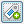 Запрос номеров ЭЛН из ФССЗапрос одного или нескольких номеров ЭЛН из ФСС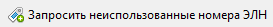 Запрос неиспользованных номеров ЭЛН из ФССВозврат полученного ранее номера ЭЛН (в статусе Черновик) обратно в ФСС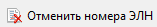 Отмена номеров ЭЛН в локальной базе данных АРМ ЛПУ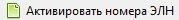 Активация отмененных номеров ЭЛН в локальной базе данных АРМ ЛПУСтатус записи ЭЛНСтатус ФСС000 - Черновик010 - Открыт001 - Отправлен в ФСС успешно020 - Продлен002 - Отправлен в ФСС с ошибками030 - Закрыт003 - Обновлен из ФСС040 - Направлен на МСЭ004 - Аннулирован050 - Дополнен данными МСЭ011 - Редактируется060 - Заполнен Страхователем070 - Пособие начислено Страховщиком080 - Пособие выплачено090 - Действия прекращены